RAINBOW DAYTeam: Apple Hut Extra                  Week: Friday 12-06-2020                  Week: Friday 12-06-2020Literacy Positive Diary - Practising Positivity.Think back over the last week can you write/ draw something good that happened each day?It can be something you did or enjoyed, something big or something small. Try to think of something for every-day.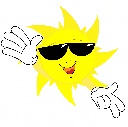 Numeracy 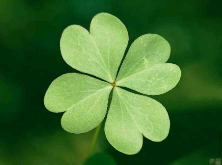 Symmetry Hunt What you need: a piece of string Begin with a hunt for symmetrical natural objects. Use your piece of string to ‘half’ the object to check if its symmetrical. Create a list of symmetrical objects or photograph them.If you have forgotten what symmetrical means have a look at BBC Bitesize - What Makes a Shape Symmetrical?Extra challenge – create a symmetrical picture using sticks and stones… STEM Challenge Create a board game. This challenge requires you to be as inventive as you like. To start with think about what board games are your favourite. Resources: paper, crayons/pencils, cardboard, counters (paperclips, buttons etc)Plan your board game.Make your board game.Test your board game.Once you’ve tested reflect on your board game. Take a photo of you playing your game and share it with us! 😊Art Water painting.Find a dry flat surface outside and create a water picture. Use water to draw your favourite animals or movie characters. Try different sizes of things to paint with for example, sticks, leaves or your fingers.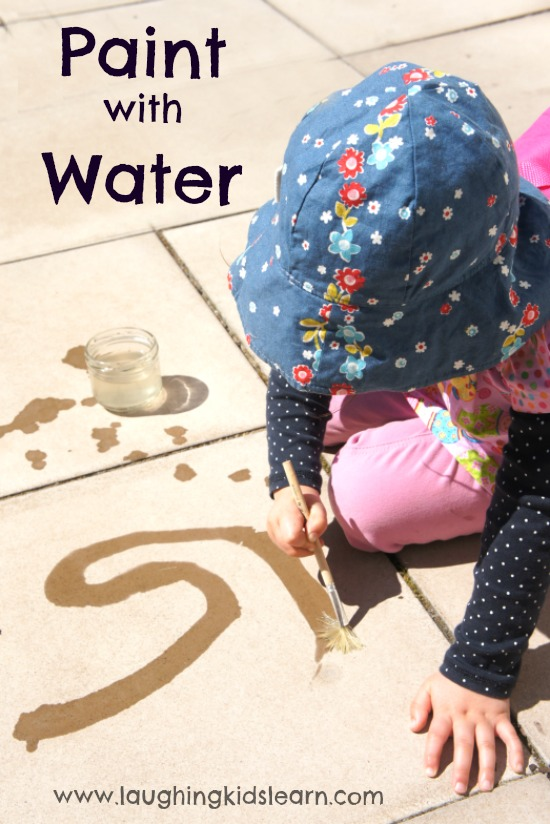 Drama Pretend you are the presenter of a television show. To an imaginary camera (or you could get someone in your house to be a camera person.) describe a safe outside space. Explain to your ‘viewers’ what the weather is like and pick two or three features to talk about in your report. These could be bright flowers or a specific tree you like.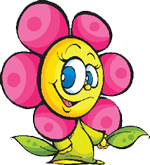  Topic: Create and design your favourite sandwich.Write instructions on how to make your favourite sandwich.What does it include and why is it your favourite? Are any of the fillings from the farm or locally produced?Maybe you could make it for your lunch!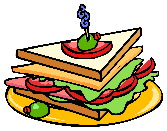 